Prise en charge d’un stagiaireEN ENTREPRSE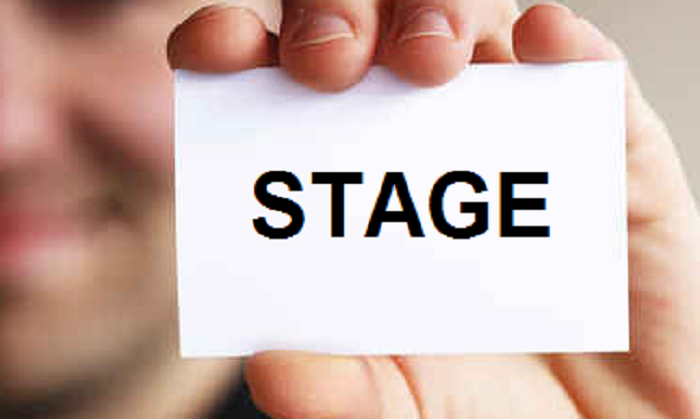 Nous mettons tout en œuvre pour t’offrir un environnement de stage enrichissant en te permettant de découvrir l’incroyable diversité du métier de constructeur métallique.
N'hésite pas à solliciter 
le chef d’atelier ou un collaborateur qualifié 
pour maximiser ton expérience au sein de notre entreprise.Accueil d’un stagiaireAvant le début du stageTransmettre au futur stagiaire un formulaire de coordonnées à remplir	Indiquer 3 propositions de datesCommander coffret « Métal + toi »	https://metal-et-toi.ch/infos-angeboteLe coffret est envoyé par Metaltec Suisse directement au jeuneEnvoyer les informations au futur stagiaire	Personne en charge, lieu, date, horairesLe coffret contient de la documentation à lire, ainsi que le matériel à prendrePlanifier le stage	Accueil chaleureux par la personne en chargePrésentation aux collaborateurs pour faciliter l’intégrationMettre à disposition un casier Demander au stagiaire de se procurer les chaussures de sécuritéIl est impératif que le futur stagiaire soit entouré du chef d’atelier et d’un collaborateur qualifié tout au long du stage« Veillez à bien contrôler que le stagiaire soit assuré en cas d’accident de travail ».
Directive d’application des stages en vigueur en entreprisesLe stage d’orientation et/ou sélectionStage « job de vacances »Stage de transitionStage professionnelRenseignements auprès du service formation de la FVEPossibilité de s’inscrire sur la plateforme futurentrepreneur.chPendant le stageExpliquer les tâches à accomplir	Intégration et valorisation du stagiaireSuivre le déroulement du stage	Rapports de stage de l’école et de l’entreprise permettent de suivre les points importantsA la fin du stageRapport de stage	Faire un bilanRemplir les rapportsFin du stage	En cas d’intérêt pour un apprentissage, l’entreprise reprendra contact durant la période du recrutementFORMULAIRE(à remplir par le stagiaire)Coordonnées de contact : Nom			 Prénom		Date de naissance		 Nationalité		Adresse	NPA			 Localité		Pays		Téléphone		 Courriel		Dernière école fréquentée	Coordonnées de contact du représentant légal :Nom			 Prénom		Adresse	NPA			 Localité		Pays		Téléphone		 Courriel		Documents à transmettre :	CV	Bulletins scolaires	Carte d’identité ou passeport	Derniers rapports de stage	Monsieur	…………	…………	…………	Lieu, DateStageXxxxx,Tu as reçu de Metaltec Suisse un coffret comportant divers éléments pour ton stage :Un document à lire sur le métier de constructeur métallique ;Une paire de lunettes de protection, ainsi que des bouchons d’oreille ;Un t-shirt ;Un rapporteur et un surligneur.Nous te demandons de prendre la paire de lunettes, ainsi que les bouchons d’oreille avec toi pour le stage. Aussi, il faudra porter des chaussures fermées et des vêtements pas trop dommage.Voici les détails de ton stage :ResponsableDatesHorairesNous nous réjouissons de t’accueillir pour ton stage et dans l’intervalle, nous te présentons, Xxxxx, nos meilleures salutations.rapport de stageNom		Prénom		Stage du			au			6	5	4	3	2	1PonctualitéRespect des horaires de travail et des pauses						Relations socialesEvaluation du contact avec le personnel						Présentation						Esprit d’initiativeEvaluation de la vision du travail à effectuer						AutonomieEvaluation de la capacité à travailler seul						Compréhension des consignesEvaluation de la capacité à comprendre les tâches						Exécution des consignesEvaluation de l’habileté et du sens pratique						Attitude face aux difficultésEvaluation de la capacité à aborder et accepter les difficultés						Intérêt pour la professionEvaluation de la motivation pour la profession						Capacité pour la professionEvaluation des prédispositions pour la profession						Possibilité d’accomplir sa formation chez nous 	 Oui 	 NonAutorisation de citer le lieu du stage comme référence 	 Oui 	 NonEléments positifs du stageEléments à travailler avant de débuter une formationRemarques particulièresEntreprise :Lieu et date :	Signature :